РОССИЙСКАЯ ФЕДЕРАЦИЯИРКУТСКАЯ ОБЛАСТЬАдминистрация МО «Усть-Илимский район»Муниципальное дошкольное образовательное учреждение детский сад общеразвивающего вида «Брусничка» (МДОУ «Брусничка»)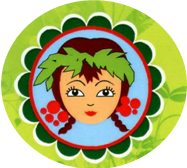 Модель открытого педагогического мероприятияс детьми  2 младшей группыТема:«Путешествие на лесную полянку»(коммуникация + познание )Воспитатель:  Лобарева А. В.           1к. к.п. ТубинскийВид игровой обучающей ситуации: ситуативная беседа.Интегрируемые образовательные области: «Познание», «Коммуникация», «Социализация»,  «Музыка».Форма деятельности: Совместная деятельность взрослых и детей.                                   Виды деятельности: игровая, коммуникативная, познавательная, продуктивная.                                                                                                      Программные задачи.Образовательные. Учить выбирать большие и маленькие предметы круглой формы. Продолжать упражнять в правильном произношении звуков (изолированных, в звукосочетаниях, в словах). Вырабатывать правильный темп речи, интонационную выразительность.Развивающие: Развивать мышление, речь, психические функции; формировать познавательные интересы.                                              Воспитательные: Воспитывать культуру речи и общения (внимательно слушать воспитателя и сверстников).                                                              Материал к занятию: набор картинок – овощи, фрукты, осенний лес. Мячи большие и маленькие, различные предметы разной формы.                                  Ход:Воспитатель: - Сегодня мы отправимся в путешествие на лесную полянку. Занимайте места в автобусе (карточки с картинками).(под музыку дети находят свои места)Воспитатель: И так мы приехали в лес на поляну. Какое время года? Какой месяц? Почему Лиза говорит осень?                                                                        Задание № 1: (на полянке разложены разные картинки), назови – удочка, улитка, утка, арбуз, аист, автобус. Воспитатель: Вот мраморная арка,                                                                                          Ведёт в аллею парка.                                                                                                               Идёт аллея до ворот,                                                                                                                               У ворот автобус ждёт.                                                                                                            Да вот фруктовый магазин.                                                                                                     Здесь припасли для нас.                                                                                                       Антоновку и апельсин,                                                                                                                Арбуз и ананас.-Кто назовёт слова которые начинаются на звук А? Ребята мы говорим звуками а пишем буквами. (рассматриваем буквы, произносим звуки».Физкультурная минутка:                                                                                                      Большие ножки идут пешком по дорожке,                                                                           А маленькие ножки бегом бегут по дорожкеЗадание № 2: (под кустом листочек)                                                                            Загадка: Круглый, красивый,                                                                                           Красный и синий.                                                                                                                    Хорошо скачет,                                                                                                          А как называется? (мячик). (на полянке разложены мячи разным цветом и размером).                                         Воспитатель:-Какие мячи по размеру Ульяна? -Какие мячи цветом ВитяВоспитатель: - Теперь нужно отправляться в обратный путь. Занимаем места в автобусе. Куда мы сегодня ездили? О чём говорили? Мячики бывают разной величины и разного цвета?